PON-27.4.- 8.LEKCIJA- RALF LEBT IN BONN-FILMEDRAGA DJECO,BUDITE MI VRIJEDNI KAO ŠTO STE I NA SATU I SVE ĆE BITI OK.VAŠA LEHRERIN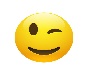 FILMEDragi učenici, na ovome satu nastavljamo s lekcijom Ralf lebt in Bonn. Danas ćemo na satu njemačkog jezika vježbati sadašnje vrijeme i naučiti imenovati vrste filmova.UDŽBENIK - ZADATAK 10, str. 63U zadatku 10 napiši u svoju bilježnicu što sve radiš kod kuće. Primjer: Ich zeichne und höre Musik.UDŽBENIK - ZADATAK 11, str. 64Pročitaj dijalog, a potom samostalno od ponuđenih riječi napiši jedan dijalog u bilježnicuSlikaj svoj dijalog i pošalji ga svojem učitelju / svojoj učiteljici na dogovoreno mjesto u virtualnu učionicu. UDŽBENIK - ZADATAK 12, str. 64Pročita dijalogj. Zapiši u svoju bilježnicu nove riječi kako je prikazano u okviru:UDŽBENIK - ZADATAK 13, str. 64U zadatku 13 pročitaj vrste filmova. Napravi u svoju bilježnicu umnu mapu na način da u sredinu staviš glavni pojam, a oko njega razvrstaš vrste filmova iz zadatka 13. Pokraj svake vrste filma nacrtaj 😊 ako ti se sviđa i 🙁 ako ti se ne sviđa. Slikaj svoju umnu mapu i ostale zadatke u bilježnici i pošalji do petka 1.5. na moj mail!TO JE SVE ZA DANAS OD MENE.VELIKI POZDRAV!LEHRERIN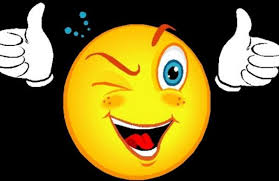 fernsehen – gledati televizijuder Film, die Filme – film spannend – napetder Western – vesternder Zeichentrickfilm – animirani film